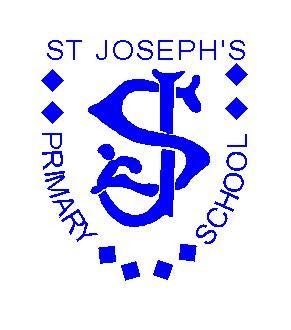 PUPIL   PREMIUM POLICY Pupil Premium Grant (PPG) Expenditure Report to Parents: 2020/21Current attainment2019-2020 attainmentDue to the closure of schools this year, all assessment tests and reporting expectations were cancelled. There will be no official submitted data to report.St Joseph’s will be making teacher assessment judgements. Our strategy was to target the vast majority of our funding on: Continued  Professional  Development  (CPD)  for  staff  for  quality  first  teaching  in  the classroom and classroom support to help facilitate this. One-to-one intervention strategies, where tailored and practical support was provided to specific children who faced challenges in their levels of literacy and numeracy.Small group intervention strategies. We identified children eligible for FSM who did not have age-appropriate  levels  of  literacy,  and  we  particularly  invested  in,  precision  teaching,  the purchase of new materials, and the provision of 1:1 sessions. Social and emotional support through our PHSE provision and invitation only clubs. Support for disadvantaged pupils, which included the purchase of resources, or the subsidy of trips and school journeys. Resilience support  Provision of enrichment opportunities for our more talented children who are performing at a high level, but need more opportunities to challenge and stretch them to their full potential.New StrategySt Joseph’s is committed to ensuring that all pupils are enabled to achieve their full potential. We therefore welcome this source of funding through the Pupil Premium Grant. Evidence shows that children from disadvantaged backgrounds generally face extra challenges in reaching their potential at school and often do not perform as well as their peers. This funding is additional to the main school funding and is given by the Government to schools to support children and to help raise their attainment levels.We identify the barriers to be addressed and the interventions required, whether in small groups, large groups, the whole school or as individuals, and allocate a budget accordingly.In June 2020, The Education Endowment Foundation reported in their rapid evidence assessment that school closure is likely to have reversed the progress made to close the gap in the last decade since 2011. “Sustained support will be needed to help disadvantaged pupils catch up. It is highly likely that the gap will have widened when pupils return to school, even in the strongest possible mitigatory steps are put in place.  Catch-up provision, including assessment of lost learning and targeted support, will be essential. However, it is unlikely that a single catch-up strategy will be sufficient to compensate for lost learning  due  to  school closures. There is a risk that high levels of absence after schools formally reopen poses a particular risk for disadvantaged pupils.”This new strategy is written in the context of the impact that school closures, due to Covid-19, may have on attainment and emotional well-being for the children at St Joseph’s.Barriers to future attainment due to Pandemic (for pupils eligible for PP, including high ability)1 OUR PRIORITIES 2020-2021To close the gap between disadvantaged pupils and their peersAttendanceTo closely monitor the educational and well-being impact on pupils due to Covid-19 closures.To ensure that children are able to access online learning resources.Provide targeted academic support for pupils who are not making expected progress. Provide targeted academic support for pupils to achieve or exceed age-related expectationsPlanned ExpenditureQuality of Teaching for allTargeted SupportSchool BarriersExternal BarriersGaps in learning and understanding of concepts due to Covid-19 school closure.Unknown long-term effects of the Covid-19 school closure on pupil wellbeing and emotional responses.The range of experiences during lockdown period – it is unclear how this period will affect the children – some children have engaged in the provision and others have found this challenging.Access to technology to complete online learning1. Summary Information1. Summary Information1. Summary Information1. Summary Information1. Summary Information1. Summary InformationAcademic Year 2020-21 Total P.P. budget Date of most recent PP  reviewOctober 2020Total number of pupils Number of pupils  eligible for P.P.77 Date of next internal  reviewJanuary 2021Overall aims  ∙ Continued focus on attainment and progress in phonics and reading at EYFS and KS1 to ensure all pupils eligible for pupil premium make best progress. To reduce the attainment gap in KS2 between the school’s disadvantaged pupils and others. 2. EYFS (Sept 2019-March 2020 Internal data) 2. EYFS (Sept 2019-March 2020 Internal data) 2. EYFS (Sept 2019-March 2020 Internal data) Subject Pupils eligible for pupil premium (PP) Pupils not eligible Literacy Maths 3. Year 1 Phonics (Sept 2019-March 2020)3. Year 1 Phonics (Sept 2019-March 2020)% working within Phase 5 teaching and learning 4. Year 2 Phonics AUTUMN 2020 PHONICS SCREENING CHECK 4. Year 2 Phonics AUTUMN 2020 PHONICS SCREENING CHECK 4. Year 2 Phonics AUTUMN 2020 PHONICS SCREENING CHECK All Pupils eligible for pupil premium (PP) Pupils not eligible To be completed Autumn 2 5. Key Stage 1 (Sept 2019-March 2020 Internal data )5. Key Stage 1 (Sept 2019-March 2020 Internal data )5. Key Stage 1 (Sept 2019-March 2020 Internal data )Subject Pupils eligible for pupil premium Pupils not eligible Reading 69% 76%Writing 72% 77%Mathematics 72% 69%6. Key Stage 2 (Sept 2019-March 2020 Internal data )6. Key Stage 2 (Sept 2019-March 2020 Internal data )Subject Pupils not eligible Pupils not eligible Subject % on track % on track Reading Writing Mathematics 7. Barriers to future attainment (for pupils eligible for pupil premium)7. Barriers to future attainment (for pupils eligible for pupil premium)7. Barriers to future attainment (for pupils eligible for pupil premium)There are a number of in school barriers to be  addressed at school level;Desired outcomes Success CriteriaLow baseline on entry to Nursery in all areas of learning Accelerated progress from entry to the end of KS1 EYFS and KS1 aspirational targets are achieved Very weak reading and speaking skills on entry to EYFS and  on entry to Key Stage 1Children make at least expected progress and the gap between  themselves and their peers narrowInterventions narrow the attainment gap in KS1 Progress data Social, emotional and mental health needs Continue to improve the social and emotional health of pupils. Improved behaviour for identified children Limited access to rich and varied experiences and texts Children exposed to, provided with and taught a greater range of  texts.  Experiences create memories and enthusiasm for learning. Reciprocal reading embedded within KS2 and reading  progress is strong  Behaviours for learning are strong. Funding -PPG on rollAmount of PPG receivedAmount of PPG received per pupilEarly Years PPG£1345£302.10Rec- 07Y1- 06Y2- 13Y3- 11Y4- 09Y5- 16Y6- 15Total- 77£106284Desired OutcomeSuccess CriteriaOutcomeEffective transition and reintegration back to school in September2020.Children transition successfully into schoolroutines, friendships and learning.Children to follow a 2 week catch up curriculum.Staff to be aware of emotional challenges around transition into school which impact on readiness to learn.For children to re-integrate into school life and form relationships with their peers.Lunchtime sports coaches to work with children to develop their skills and the importance of teamwork.Forest CrewRecovery Curriculum- ‘While we can’t hug’Children have rebuilt friendships and recognize the importance of being part of a team.Gaps in learning due to Covid-19 closure do not widen between PP and non-PP pupils% gap identified via school data does not exceed previous data for each particular group of children.Termly pupil progress meetingsClose tracking of acquisition of non- negotiables, Staff will have clear understandingof gaps in each PP child’s knowledge. Staff will use information from previous teacher to identify gaps. PP children prioritised for interventionsClose tracking of acquisition of non- negotiables, Staff will have clear understandingof gaps in each PP child’s knowledge. Staff will use information from previous teacher to identify gaps. PP children prioritised for interventionsGaps are identified and closed.Middle leaders will be empowered to have a more accurate view of learning in their subjectHigh level quality first teaching for all.Sustaining TA in all classes.Teachers to plan, teach and assess taking account of needs and baselines of all children.Each class to be supported by a T.A to support this.Each class has a TA to support Quality First Teaching.High quality of teaching reading and phonics for all KS1 children.Children confidently apply phonic knowledge reading books that are matched to their phonic knowledge.High quality teaching of children reading and phonics in KS1.Subject to COVID restrictions - Subsidised Ghyll Head spaces for PPChildren experience Ghyll Head Residential.Resilience and to support transition into high school Desired OutcomeSuccess CriteriaOutcomeThe attendance of children eligible for Pupil Premium funding improves during the academic year 2020 -2021.Pupil Premium attendance is   in   line   with  non-pupil premium  attendance  and at  least  meets  the  school target   of   96 %.      The number  of  pupil  premium pupils    with    attendance below    90%    (persistent absentees) is reduced.Attendance initiative.The office will monitor and inform  SLT  of  attendance and take action to support children and families. The attainment   of   our   PPG children    is    unlikely    to improve  if they  are  not  in school.   HT/DH   to   meet with     parents    to    offer support  and  to  challenge poor   attendance   record. Ensure  attendance  needs are  highlighted  as  part  of Core    Group,    CIN    and Child Protection meetings. Poor   punctuality   will   be challenged   and   parents supported    to    overcomebarriers to regularly attending school.Children with additional and multiple barriers to learning identified, monitored regularly and information shared with all appropriate staff.Children     with     multiple barriers to learning access high  quality  support  both in-school       and       from external   agencies.   Early SEND     intervention     in EYFS  will  result  in  more PPG  children  with  SEND achieving the GLD by the end   of   EYFS.   Children eligible     for     the     Pupil Premium      Grant      with multiple       barriers       to learning will make at least expected  progress  during the academic year 2020 -2021  and  in  some  cases accelerated progress.Class teachers/Teaching Asssistants to support individual children and small groups. SendCo to support children with SEN (4 days a week)Small group interventions to be completed by relevant children with trained staff. Interventions to be monitored and reviewed.Social and Emotional needs are met in school and more complex needs are referred to outside agencies.Eligible PPG children demonstrating difficulties with social, emotional and mental health issues are able to access support (CAMHs). Progress from baseline assessments, discussions with class teachers, demonstrate improvements in social, emotional needs.Catalyst to provide C.B.T for selected less resilient children.Gaps in Learning identified and interventions put in place to close them.Gaps are identified and closed.Boosters being run by class TA following on from assessment data.Nessy intervention to help with literacy need as recommended by E.P.Subject-specific assessments - identify particular areas where pupils have forgotten or misunderstood key concepts, to ensure that new material covered builds on secure foundations.Children in KS2 with high level SEND to receive an adapted curriculum through Nurture Provision.High Level SEND children receive a curriculum which takes account of need.Children are receiving adapted curriculum and making progress.Children with Speech and language delay identified.Children access ‘The Speech Bubble’ for assessment and program written to support need.Children to be receiving support from ‘The Speech Bubble’ and class teachers to be implementing advice and strategies.Children with emotional and behavioural difficulties identified and supported.Children identified via SDQ and receive therapy sessions.Thinc room sessions x6.Lego therapyForest Crew in Autumn 1 term.CBTChildren receiving support from our play therapy service.All children to receive 6 week blocks of emotional literacy work.To close the gap between disadvantaged pupils and their peers. Provide targeted academicsupport for pupils who are not making expectedprogressTargeted children make expected / exceeding rates of progress as identified in progress data.In house interventions to be tailored to meet the needs of our pupils targeting specific gaps identified.Specific resources purchased as required for targeted children.Catch up funding isclosely matched to pupils identified as requiring this support. Careful timetabling of additional sessions so that further gaps in learning are avoided.